  I.  PETIKAN KURIKULUMMATA PELAJARAN YANG TIDAK DITEMATIKKANSATUAN PENDIDIKAN SDLB, SMPLB DAN SMALB2. PETIKAN KURIKULUMKOMPETENSI DASAR PENDIDIKAN JASMANI, OLAHRAGA,                   DAN KESEHATAN SDLB TUNADAKSA                                                       KELAS DASAR V SEMESTER II3. Rencana Pelaksanaan Pembelajaran RENCANA PELAKSANAAN PEMBELAJARAN  (RPP) FASE BASELINE 1 (A1) DAN BASELINE 2 (A2) Kompetensi Inti:1.      Menghargai dan menghayati ajaran agama yang dianut.2.      Memiliki perilaku jujur ,disiplin, tanggung jawab, santun, peduli, dan percaya diri dalam berinteraksi dengan keluarga , teman,dan guru3.      Memahami pengetahuan faktual dengan cara mengamati (mendengar, melihat, membaca) dan menanya berdasarkan rasa ingin tahu tentang dirinya, mahkluk ciptaan Tuhan dan kegiatannya, dan benda-benda yang dijumpainya dirumah dan disekolah.4.      Menyajikan pengatahuan faktual dalam bahasa yang jelas dan logis , dalam karya yang estetis, dalam gerakan yang mencerminkan anak sehat, dan dalam tindakan yang mencerminkan peilaku anak beriman dan berahklak mulia.Kompetensi Dasar :1.1    Menghayati dan mengamalkan nilai-nilai agama yang dianut dalam melakukan aktivitas jasmani, permainan, dan olahraga.1.2    Berperilaku selayaknya orang sehat dalam berolahraga.1.3    Displin selama melakukan berbagai aktivitas fisik.C.       Indikator Pencapaian Kompetensi :1.      Melakukan doa sebelum memulai pembelajaran.2.      Menunjukkan sikap sportif dalam bermain.3.      Menunjukkan sikap disiplin selama mengikuti pembelajaranTujuan Pembelajaran :Setelah mengikuti pembelajaran ini, diharapkan peserta didik dapat:   1.      Melafalkan doa menurut agama dan kepercayaan masing-masing.2.      Menunjukkan sikap sportif dalam bermain.3.      Menunjukkan sikap displin selama mengikuti pembelajaran.Materi Pembelajaran :Permainan sepak bola :1.    Bermain sepak bola menggunakan peraturan yang dimodifikasi.F.     Masalah taktik       Mempraktikan gerakan memanulkan ,melempar dan menangkap bola dengan tangan satu.G.    Fokus PembelajaranMengajarkan murid  supaya dapat melakukan gerakan memantulkan, melempar dan menangkap bola dengan tangan satuMetode Pembelajaran :1.    Pendekatan Scientific2.    Tanya jawab kepada murid3.    Demonstrasi (Peragaan gerak langsung oleh guru)4.    Latihan.I.       Media Pembelajaran :1.      Media:              Lapangan yang luas untuk gerak yang leluasa2.      Alat pembelajaran:PeluitBola sepakBola voliKegiatan Pembelajaran :K. Sumber Balajar 1. Lapangan terbuka yang nyaman (sehat), datar dan aman. 2. Bola dan cone. 3. Buku teks.Penilaian1. Teknik penilaian:  Tes unjuk kerja (keterampilan):Keterangan:Penilaian terhadap kualitas  unjuk kerja peserta ujian, dengan rentang nilai antara 1 sampai dengan 4.2. Pengamatan sikap (sikap):Selama proses pembelajaran guru mengamati sikap yang muncul pada saat murid melakukan aktivitas di dalam proses pembelajaran berlangsung. Sikap yang diharapkan selama proses pembelajaran, yaitu mentaati aturan permainan, kerjasama dengan teman satu tim dan menunjukkan perilaku sportif, keberanian, percaya diri dan menghargai teman.Keterangan:Berikan tanda cek (√) pada kolom yang sudah disediakan, setiap murid diharapkan menunjukkan atau menampilkan perilaku yang diharapkan. Tiap perilaku yang di cek (√) mendapat nilai 1Keterangan:Penilaian terhadap kualitas jawaban peserta ujian, dengan rentang nilai antara 1 sampai dengan 4Nilai akhir yang diperoleh murid = (Nilai tes untuk kerja (keterampilan) + nilai observasi (sikap) +(pengetahuan) )Rencana Pelaksanaan Pembelajaran fase Intervensi  (B) RENCANA PELAKSANAAN PEMBELAJARANFase Intervensi (B)Kompetensi Inti :Menerima dan menghayati ajaran agama yang dianutnyaMemiliki Perilaku jujur, disiplin, tanggung jawab, santun, peduli dan percaya diri dalam berinteraksi dengan keluarga, teman dan guru.Memahami masalah factual dengan cara mengamati ( mendengar, melihat, membaca) dan menanya berdasarkan rasa ingin tahu tentang dirinya, makhluk ciptaan Tuhan dan kegiatannya dan benda-benda yang dijumpai di rumah dan di sekolahMenyajikan pengetahuan factual dalam bahasa yang jelas dan logis dalam karya yang estetik dalam gerakan yang mencerminkan anak sehat, dan dalam tindakan yang mencerminkan perilaku anak beriman dan berakhlak mulia.Kompetensi Dasar Menghayati Dan Mengamalkan nilai-nilai agama yang dianutnya dalam melakukan aktifitas jasmani, Permainan dan Olah Raga2.1. Menunjukkan sikap sportif dan disiplin dalam melakukan aktifitas jasmani, Permainan dan Olah Raga.3.1. Memahami prosedur gerak variasi pola gerak dasar non-lokomotor sesuai konsep tubuh, ruang, usaha, dan keterhubungan dalam berbagai bentuk permainan sederhana dan atau tradisional.4.1. Mempraktikkan variasi pola gerak dasar non-lokomotor sesuai konsep tubuh, ruang, usaha, dan keterhubungan dalam berbagai bentuk permainan sederhana dan atau tradisional.Indikator :3.1.1. Memahami permainan cara memegang bola besar 3.1.2. Memahami permainan cara melempar bola besar3.1.3. Memahami permainan cara menangkap bola besar4.1.1. Mempraktekkan  permainan cara memegang bola besar 4.1.2. Mempraktekkan permainan cara melempar bola besar4.1.3. Mempraktekkan permainan cara menangkap bola besar. Materi :Melakukan Permainan Lempar Tangkap Bola BesarMetode Pembelajaran :Instruksi Verbal ( Dengan aba-aba)Demonstrasi  ( Dijelaskan secara langsung cara Bermainnya)Praktek  ( Dipandu oleh guru dan alat bantu)Masalah Taktik :Mempraktekkan gerakan memegang, melempar dan menangkap bola besarFokus Pembelajaran:Mengajarkan murid Cerebral Palsy  supaya dapat melakukan gerakan memegang bola besar dengan benar, melakukan gerakan melempar bola besar dengan benar dan gerakan menangkap bola besar dengan benar.Kegiatan Pembelajaran :Media  Dan Sumber PembelajaranMedia : Bola Besar ( Bervariasi). Meja datar, papan sasaran, Sumber PembelajaranBuku Penjas Orkes Kelas IV SD. Penerbit Bina IlmuPenilaian:Teknik Penilaian : Penilaian SikapRubrik Penilaian SikapPenilaian Tes Unjuk Kerja( Penilaian dilaksanakan selama proses pembelajaran)Rubrik Penilaian.NoMata pelajaran Yang Tidak Ditematikkan Dan Satuan PendidikanMata pelajaran Yang Tidak Ditematikkan Dan Satuan PendidikanMata pelajaran Yang Tidak Ditematikkan Dan Satuan PendidikanNoSDLBSMPLBSMALB1Pendidikan Agama Dan Budi PekertiPendidikan Agama Dan Budi PekertiPendidikan Agama Dan Budi Pekerti2Pendidikan Jasmani Olahraga dan Kesehatan (hanya untuk Kelas IV, V, dan VI)Pendidikan Jasmani Olahraga dan KesehatanPendidikan Jasmani Olahraga dan Kesehatan3Program Kebutuhan KhususBahasa InggrisBahasa Inggris4-Keterampilan PilihanKeterampilan Pilihan5-Program Kebutuhan KhususProgram Kebutuhan KhususKOMPETENSI DASAR KOMPETENSI DASAR3.1 Memahami prosedur gerak variasi pola gerak dasar non-lokomotor sesuai konsep tubuh, ruang, usaha, dan keterhubungan dalam berbagai bentuk permainan sederhana dan atau tradisional4.1 Mempraktikkan variasi pola gerak dasar non-lokomotor sesuai konsep tubuh, ruang, usaha, dan keterhubungan dalam berbagai bentuk permainan sederhana dan atau tradisionalNoMata Pelajaran yang Tidak Ditematikan dan Satuan PendidikanSatuan Pendidikan:   SLB Negeri LutangMata Pelajaran: Pendidikan Jasmani, olah Raga Dan KesehatanKelas / Semester:   V / II ( Genap)Tema/ Topik: Permainan  Bola ModifikasiWaktu:   2   x  35 menit  Jumlah Pertemuan:   4 kali PertemuanPertemuan ke 1 dan ke 2KegiatanWaktuKegiatan Pendahuluan10 menit1.      1. BerbarisMurid  dibariskan dengan formasi dua bersyaf.2.      2. Berdoa.	Murid  dipimpin berdoa menurut agama dan  kepercayaan masing – masing.3.      3. Presensi.Mengecek kehadiran Murid dan menanyakan keadaan Murid secara umum4.      4. ApersepsiGuru membuka pelajaran untuk membangkitkan motivasi peserta didik 5. Pemanasan Murid diperintahkan untuk melakukan pemanasan secara statis maupun dinamis supaya anggota tubuh murid tidak kaku dan berorientasi pada kegiatan inti.Kegiatan Inti50 menitMenjelaskan kepada murid secara singkat permainan yang akan dilakukan, yang dijelaskan secara garis besar permainan memegang bola menangkap bola dengan menggunakan kedua tanganMenjelaskan kepada murid secara singkat permainan yang akan dilakukan, yang dijelaskan secara garis besar permainan memegang dan menangkap  bola dengan tangan duaMengawasi dan membiarkan murid mengeksplorasi inti yang ditangkap dari penjelasan singkat sebelumnya.Selanjutnya melakukan tahap/ proses evaluasi kepada anak yang belum bisa melakukan gerakan tersebut.Permainan Inti: ( Latihan Memegang dan Menagkap Bola)Pengaturan : Murid berbaris secara tertibPermainan berlangsung kurang lebih 40 menitTujuan :Latihan memegang bolaMelakukan latihan gerakan menangkap bola yang dilemparkan guru dengan menggunakan kedua tanganAturan Main :Murid berdiri berhadapan dengan guruGuru melempar bola ke pada murid, murid menangkap bola.Begitu seterusnya hingga waktu selesaiPertemuan ke 3 dan ke 4KegiatanWaktuKegiatan Pendahuluan10 menit1.      1. BerbarisMurid  dibariskan dengan formasi dua bersyaf.2.      2. Berdoa.	Murid  dipimpin berdoa menurut agama dan  kepercayaan masing – masing.3.      3. Presensi.Mengecek kehadiran Murid dan menanyakan keadaan Murid secara umum4.      4. ApersepsiGuru membuka pelajaran untuk membangkitkan motivasi peserta didik 5. Pemanasan Murid diperintahkan untuk melakukan pemanasan secara statis maupun dinamis supaya anggota tubuh murid tidak kaku dan berorientasi pada kegiatan inti.Kegiatan Inti.menitMenjelaskan kepada murid secara singkat permainan yang akan dilakukan, yang dijelaskan secara garis besar permainan memegang bola menangkap bola, melempar dan memantulkan bola dengan menggunakan kedua tanganMenjelaskan kepada murid secara singkat permainan yang akan dilakukan, yang dijelaskan secara garis besar permainan melempar, menagkap dan memantulkan bola dengan tangan duaMengawasi dan membiarkan murid mengeksplorasi inti yang ditangkap dari penjelasan singkat sebelumnya.Selanjutnya melakukan tahap/ proses evaluasi kepada anak yang belum bisa melakukan gerakan tersebut.Permainan Inti: ( Latihan Melempar, Menangkap dan memantulkan Bola)Pengaturan : Murid berdiri berhadapan dengan guru.Permainan berlangsung selama 40 menitTujuan :Latihan melempar, menangkap dan memantulkan  bolaMelakukan latihan gerakan melempar, menangkap dan memantulkan  dengan menggunakan kedua tanganAturan Main :Murid berdiri berhadapan dengan guruGuru melempar bola ke pada murid, murid menangkap bola dan memantulkan bola ke guru, dan sebaliknya.Begitu seterusnya hingga waktu selesaiKegiatan  Penutup10 menitMelakukan pendinginan dengan permainan sederhana.Pendinginan :   1. Guru menyuruh murid untuk membuat lingkaran   2. Murid disuruh menghitung dari angka 1,2,3, dst. Namun angka 3 dan kelipatannya diganti menjadi kata “HORE”   3. Murid yang salah menyebut angka mendapat hukuman yaitu memimpin kegiatan pendinginan didalam lingkaran.Memberikan umpan balik terhadap proses dan hasil pembelajaran.Merencanakan kegiatan lanjutan dalam bentuk pembelajaran remidi, program pengayaan, layanan konseling dan memberikan  tugas individu maupun kelompok sesuai dengan hasil belajar murid. Penilaian PembelajaranPenilaian Sikap:Keterangan: K : Kurang (apabila murid belum memperlihatkan tanda-tanda awal perilaku yang dinyatakan dalam indikator).C : Cukup (apabila murid sudah mulai memperlihatkan adanya tanda-tanda awal perilaku yang dinyatakan dalam indikator tetapi belum konsisten). B : Baik (apabila murid sudah memperlihatkan berbagai tanda perilaku yang dinyatakan dalam indikator dan mulai konsisten). SB : Sangat (apabila murid terus menerus memperlihatkan perilaku yang dinyatakan dalam indikator secara  konsisten). 1. Penilaian Sikap:Observasi selama kegiatanKeterangan: K : Kurang (apabila murid belum memperlihatkan tanda-tanda awal perilaku yang dinyatakan dalam indikator).C : Cukup (apabila murid sudah mulai memperlihatkan adanya tanda-tanda awal perilaku yang dinyatakan dalam indikator tetapi belum konsisten). B : Baik (apabila murid sudah memperlihatkan berbagai tanda perilaku yang dinyatakan dalam indikator dan mulai konsisten). SB : Sangat (apabila murid terus menerus memperlihatkan perilaku yang dinyatakan dalam indikator secara  konsisten). 2. Penilaian Pengetahuan1. Tes lisan dilakukan pada saat kegiatan pembelajaran1. Sebutkan cara memegang bola dengan benar2. Sebutkan apa yang harus dilakukan saat hendak memegang bola3. Peragakan cara melempar dan menangkap bola4. Peragakan cara memantulkan bola dengan benar. Cara penilaianSkor penilaian: 100Contoh:Setiap jawaban benar/ peragaan yang benar  mendapat skor 2. Jadi skor maksimalnya adalah 2 x 4 = 8.3. Penilaian Keterampilan:    Melakukan gerakan melempar, menangkap dan memantulkan bola dengan benar Lembar Penilaian KeterampilanBeri ceklist () pada kegiatan yang dapat dilakukan murid dengan baik!1 Melakukan gerakan melempar,  menangkap dan memantulkan bola Pengayaan dan RemidialPengayaan Murid yang sudah menguasai materi pembelajaran diminta mengerjakan materi pengayaan yang sudah disiapkan (Guru mencatat dan memberikan tambahan nilai bagi murid yang berhasil dalam pengayaan). Remedial Murid yang belum menguasai materi pembelajaran, akan diberikan penjelasan kembali oleh guru tentang materi yang belum dikuasai. Pelaksanaan remedial dilakukan pada hari dan waktu tertentu yang disesuaikan, misalnya 10-15 menit setelah jam pulang. Interaksi Guru dan Orang Tua Guru orang tua membimbing anaknya di rumah tentang  cara yang bisa dilakukan dalam menghemat sumber energi dan kewajiban murid di rumah, serta membimbing dan membiasakan anaknya untuk melaksanakan kewajibannya.Majene   Maret 2018Guru Perjas OrkesPenelitiSyamsuriawan, S.PdMuh. Maaris MubarNIM. 1445042011Mengetahui,Kepala SLB Negeri LutangKabupaten Majene.Hj Rahmani, S.PdNIP. 19641231 198511 2 055Satuan Pendidikan:   SLB Negeri LutangMata Pelajaran: Pendidikan Jasmani, olah Raga Dan KesehatanKelas / Semester:   V / II ( Genap)Tema/ Topik: Permainan Lempar Tangkap Bola BesarWaktu:   2   x  35 menit  Jumlah Pertemuan:   10 kali PertemuanPendahuluanDeskripsi  KegiatanWaktuGuru membuka kegiatan dengan memberi salamGuru mengajak murid membaca surah Al Fatihah untuk memulai pelajaranGuru menginformasikan materi pelajaran yaitu latihan memegang bola besar.Melakukan pemanasan :a. Tundukan kepala dan tekanlah bagian belakang kepala dengan kedua tanganb. Tengokan kepala ke arah kanan, c. Genggam kedua telapak tangan sekuat kuatnyad. Gerakkan ke dua pergelangan tangan ke atas dan kebawahe. Gerakkan pergelangan tangan ke atas, tahan beberapa detikf. Gerakkan pergelangan tangan ke bawah, tahan beberapa detik.g. Gerakkan ke dua kaki ke depan dan ke belakang sambil mengibas-ngibaskan pergelangan tangan10 menitInti Pertemuan ke 1 – 2 Pertemuan ke 1 – 2 Pertemuan ke 1 – 2 Deskripsi KegiatanMenitGuru pada awal pembelajaran mengajukan pertanyaan seputar bola dan permainan bolaGuru memberi kebebasan kepada siswa untuk menjawab pertanyaanMenjelaskan kepada siswa tentang cara memegang bola besar dengan benarBola dipegang dengan kedua tangan, dimana jari-jari tangan direnggangkanLetakkan kedua ibu jari hampir berdekatan berjarak lebih kurang satu telapak tanganBola dipegang diletakkan di depan dada dengan sikap siap melempar.Jatuhkan bola dengan mengendurkan telapak tangan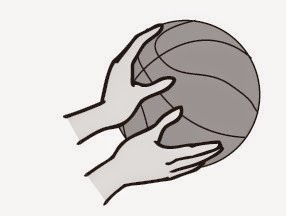 Lakukan berulang ulang hingga murid mampu memegang bola besar dengan baikMenit           Pertemuan ke 3-4           Pertemuan ke 3-4           Pertemuan ke 3-4Deskripsi kegiatanWaktuGuru pada awal pembelajaran mengajukan pertanyaan seputar bola dan permainan bolaGuru memberi kebebasan kepada siswa untuk menjawab pertanyaan.Murid memperagakan cara memegang bola besar.Menjelaskan kepada siswa tentang cara melempar bola besar dengan benar.Bola dipegang dengan dua tangan dan diletakkan di depan dadaPosisi Kaki sejajarGerakkan kedua tangan diluruskan  sambil bola dilemparkanLakukan berulang ulang hingga murid mampu memegang dan melempar bola besar dengan baik50 menit           Pertemuan ke -5 dan 6           Pertemuan ke -5 dan 6           Pertemuan ke -5 dan 6Deskripsi kegiatanWaktuGuru pada awal pembelajaran mengajukan pertanyaan seputar bola dan permainan bolaGuru memberi kebebasan kepada siswa untuk menjawab pertanyaan.Murid memperagakan cara memegang dan melempar bola besar.Menjelaskan kepada siswa tentang cara menangkap bola besar dengan benar.Bola dijemput telapak tangan dengan jari-jari tangan terentang dan pergelangan tangan rileks. Saat bola masuk di antara kedua telapak tangan, jari tangan segera melekat ke bola dan ditarik ke belakang atau mengikuti arah datangnya bola. Lakukan berulang ulang hingga murid mampu memegang , melempar dan menangkap bola besar dengan baik50 menit          Pertemuan ke 7-8          Pertemuan ke 7-8          Pertemuan ke 7-8Deskripsi kegiatanWaktuGuru pada awal pembelajaran mengajukan pertanyaan seputar bola dan permainan bolaGuru memberi kebebasan kepada siswa untuk menjawab pertanyaan.Murid memperagakan cara memegang,  melempar dan menangkap bola besarMenjelaskan kepada siswa tentang cara memegang, melempar dan menangkap bola besar dengan benarMelatihkan permainan lempar tangkap bola besarMurid memegang bola besarMurid melempar bola besar kearah guruMurid menangkap bola besar yang dilemparkan ke arahnyaLakukan berulang ulang hingga murid mampu melakukan permainan lempar tangkap bola besar dengan baikPenutupDeskripsi KegiatanWaktuKegiatan PendinginanBerdiri dengan posisi kedua kaki dan lengan berada di sisi tubuh. Untuk Menjaga keseimbangan, boleh berpegangan pada  kursi atau meja dengan tangan kiri dan genggam kaki kanan dengan posisi di belakang. Tahan selama 30-45 detik sampai berganti dengan kaki kiri.Berdiri dengan kedua kaki dan angkat kedua lengan  ke atas, setinggi yang murid mampu. Tahan posisi ini selama 10-15 detik. Ulangi 2-3 kali.Lakukan ini terus menerus, lakukan setelah sebelumnya otot berkontraksi saat gerakan inti  permainan lempar tangkap bola besar.Guru menyampaikan pesan moral kepada muridGuru menutup pelajaran dengan mengucapkan salam. 10 menitNoSikapKriteriaKriteriaKriteriaKriteriaNoSikapBaik SekaliBaikCukup Kurang1TelitiSelalu teliti mengamati dan mengerjakan kegiatanSering teliti mengamati dan mengerjakan kegiatanKadang-kadang teliti mengamati dan mengerjakan kegiatankurang teliti mengamati dan mengerjakan kegiatan2Rasa Ingin TahuSelalu berusaha untuk mengetahui materi yang diberikan dengan cara rajin bertanyaSering berusaha untuk mengetahui materi yang diberikan dengan cara rajin bertanyaKadang-kadang berusaha untuk mengetahui materi yang diberikan dengan cara rajin bertanyaKurang berusaha untuk mengetahui materi yang diberikan dengan cara rajin bertanya3BeraniSelalu berani dalam bertanya dan mengemukakan pendapatBerani dalam bertanya dan mengemukakan pendapatKadang-kadang berani dalam bertanya dan mengemukakan pendapatTidak berani dalam bertanya dan mengemukakan pendapatNoIndikator Pencapaian KompetensiPenilaianPenilaianNoIndikator Pencapaian KompetensiBentuk PenilaianContoh1Aspek PsikomotorTes Praktek ( Kinerja )Melakukan pergerakan untuk memegang bola besarMelakukan Pergerakan melempar bola besarMelakukan pergerakan untuk menangkap bola besarMelakukan pergerakan untuk lempat tangkap bola besarNo           KriteriaIndikatorBaik SekaliBaikCukupKurang 1Memegang Bola BesarPergelangan tangan leluasa bergerak flexi dan ekstensi. Letak jari memegang bola dengan baikAnak dapat mengekstensi-kan pergelangan tangan, tetapi sulit melakukan fleksi pergelangan angan. letak jari memegang bola tidak terlalu kuatAnak tidak dapat meng ekstensi kan dan melakukan fleksi pergelangan tangan,. Letak jari memegang bola tidak tepatAnak tidak dapat meng ekstensi kan dan melakukan fleksi pergelangan tangan,. Tidak dapat  memegang bola 2Melempar Bola BesarAnak dapat memegang bola dengan dua tangan dan diletakkan di depan dada dan meluruskan tangan untuk melempar bola besar. Posisi tubuh seimbangAnak dapat memegang bola dengan dua tangan dan diletakkan di depan dada tetapi sulit meluruskan tangan untuk melempar bola besar. Posisi tubuh seimbangAnak dapat memegang bola dengan dua tangan tetapi tidak dapat meletakkan di depan dada ,sulit meluruskan tangan untuk melempar bola besar. Posisi tubuh kurang seimbangAnak tidak dapat memegang bola dengan dua tangan ,tidak dapat meletakkan di depan dada ,sulit meluruskan tangan untuk melempar bola besar. Posisi tubuh tidak seimbang3Menangkap Bola BesarAnak dapat menjemput bola dengan telapak tangan dan jari-jari tangan terentang, pergelangan rileks. Saat bola masuk di antara telapak tangan dan ditarik ke belakang kearah badanAnak dapat menjemput bola dengan telapak tangan dan jari-jari tangan terentang, pergelangan rileks. Saat bola masuk di antara telapak tangan, anak tidak dapat menarik ke belakang kearah badanAnak dapat menjemput bola dengan telapak tangan tetapi jari-jari tangan tidak dapat terentang danpergelangan tidak rileks. Saat bola masuk di antara telapak tangan, anak tidak dapat menarik ke belakang kearah badanAnak tidak dapat menjemput bola dengan telapak tangan tetapi jari-jari tangan tidak dapat terentang dan pergelangan tidak rileks. Saat bola masuk di antara telapak tangan, anak tidak dapat menarik ke belakang kearah badan4Lempar Tangkap Bola BesarAnak dapat memegang, melempar, menangkap bola besar dengan sikap dan posisi tubuh seimbangAnak dapat memegang, melempar, menangkap bola besar dengan sikap dan posisi tubuh kurang seimbangAnak dapat memegang, melempar tetapi tidak dapat menangkap bola besar dengan sikap dan posisi tubuh kurang seimbangAnak tidak dapat memegang, melempar , tidak dapat menangkap bola besar dengan sikap dan posisi tubuh tidak  seimbangMajene  7 Maret 2018Guru Perjas OrkesPenelitiSyamsuriawan, S.PdMuh. Maaris MubarNIM. 1445042011Mengetahui,Kepala SLB Negeri LutangKabupaten Majene.Hj Rahmani, S.PdNIP. 19641231 198511 2 055